Rakkaus 2.0 – Antiromanttinen epäkomediaKirjoittanut Ilmari Jauhiainen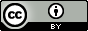 Tämä teos on lisensoitu Creative Commons Nimeä 4.0 Kansainvälinen -lisenssillä.Rakkaus 2.0 – Antiromanttinen epäkomedia on näytelmä, joka tutkii suhteiden muodostamisen vaikeutta sekä rakkauden ja seksuaalisuuden muotoja modernissa maailmassa. Näytelmää tai sen osia voi soveltaa esimerkiksi draamaopetuksessa, luovan kirjoittamisen kursseilla tai keskusteluissa erilaisista suhdemuodoista ja käyttää, sovittaa sekä muokata lisenssin antamien käyttöoikeuksien mukaisesti. Tekijä kuulee mielellään, mihin tarkoitukseen ja millä tavoin näytelmätekstiä on sovellettu: ilmari.jauhiainen(at)gmail.com.Hahmot:Jos hahmon nimi on jotain luontoon liittyvää (esimerkiksi eläin, kasvi, taivaankappale, luonnonilmiö), hänen sukupuolensa voi määrittää vapaasti tai jättää kokonaan määrittämättä. Hahmot, joilla on perinteisesti naisille/miehille kuuluva nimi, ovat nais/miesoletettuja (eivät silti välttämättä cis-naisia/miehiä).Kevät: kuusivuotias esikoululainen, Auringon lapsiRouta: kuusivuotias esikoululainen, Kevään kaveriKuu: 34-vuotias psykoterapeutti, työskentelee palvelutalossa erityisesti omaisrajapinnassa, parisuhteessa Auringon kanssaSaku: 41-vuotias panseksuaali sairaanhoitaja, työskentelee palvelutalossa, avoimessa suhteessa Jyrkin kanssaTammi: 40-vuotias sinkku, kinky-curious pastori, työskentelee erityisesti vanhusten ja näiden omaisten kanssaMajava: 45-vuotias aromanttinen yksinhuoltaja siivooja, työskentelee muun muassa palvelutalossa ja lääkealan yrityksessäAurinko: 37-vuotias, mahdollisesti aseksuaali, työtön doula, parisuhteessa Kuun kanssa, lapsi (Kevät) aiemmasta, kuolemaan päättyneestä suhteestaPato: 19-vuotias juuri lukion lopettanut nuori aikuinen, Majavan lapsi, epävarma sukupuolisesta ja seksuaalisesta identiteetistään, haaveilee taideurastaPaarma: 19-vuotias juuri lukion lopettanut nuori aikuinen, ollut aiemmin Padon luokallaJyrki: 56-vuotias ison lääkealan yrityksen markkinointi- ja myyntipäällikkö, daddy, avoimessa suhteessa Sakun kanssaHeta: 29-vuotias kemisti, työskentelee isossa lääkealan yrityksessä, etsii itselleen parisuhdetta baareistaOlmi: 32-vuotias IT-nörtti, työskentelee isossa lääkealan yrityksessä, etsii itselleen parisuhdetta verkostaSyksy: 66-vuotias, juuri eläköitynyt metsäkoneen kuljettaja, Talven puolisoTalvi: 71-vuotias dementikko palvelutalossa, Syksyn puolisoIlves: 31-vuotias, päivisin eskariopettaja, iltaisin domKohtaus 1: Parisuhdeleikki(Toukokuu. Päiväkodin piha. Routa ja Kevät leikkivät. Taustalla muita lapsia ja hoitajia.)Routa: Leikitäänks parisuhdetta?Kevät: Okei… Miten sitä leikitään?Routa: Silleen, että ollaan kahdestaan ja tehdään juttuja yhdessä.Kevät: Mut niinhän me tehdään aina.Routa: Niin, mutta parisuhteessa ei saa ottaa muita mukaan. Se on kielletty.Kevät: Eihän sellasia saa leikkiä. Kaikkien täytyy päästä mukaan leikkiin, jos ne haluaa.(Kuu saapuu.)Kuu: Moi! Mites sulla on päivä mennyt? Onko sulla vaatteita sisällä?Kevät: Moi. Hyvin. Ei. Miks sä tulit hakeen, Kuu?Kuu: Aurinko ei päässyt, sillä oli jotain.Kevät: Mitä jotain?Kuu: En tiedä, ei kertonut.Routa: Ei kuulosta parisuhteelta.Kuu: Mitä?Routa: Mun vanhemmat aina soittelee toisilleen, että missä oot ja miks sä et oo täällä. Täytyy aina tietää, missä toinen liikkuu ja mitä se tekee. Sellasta on parisuhde.Kuu: Okei, no meillä on vähän eri tavat. Sanopa Kevät kaverille heipat, meidän täytyy nyt lähteä.Kevät: Hei, nähään huomenna.(Kuu ja Kevät lähtevät.)Routa: Ei se silti kuulosta parisuhteelta.Kohtaus 2: Halutaanks me lisää lapsia?(Aurinko siivoaa kotia. Kuu ja Kevät saapuvat.)Kevät (halaa Aurinkoa): Moooooiii!Aurinko: Moi höpönöpönen! Oliko kiva päivä eskarissa? Mitäs teit?Kevät: Oli. En mä muista. Mä meen nyt pelaan. (Lähtee)Kuu: Täällä sä sit oot.Aurinko: Täälläpä täällä, missä muualla?Kuu: Mä luulin, että sulla ois ollut keikkaa.Aurinko: Niinhän mulla piti olla, mutta peruin sen.Kuu: Peruit! Kyllähän me mun palkalla toimeen tullaan, mutta ois se helpompaa, jos sultakin tulis muuta kuin Kelan tukia.Aurinko: Minkäs mä sille voin, että oon auringonlaskun alalla. Yhä harvempi haluu tehdä lapsia tähän lämpöön tukehtuvaan maailmaan. Syntyvyys vaan laskee eikä doulia tarvita.Kuu: Sitä suuremmalla syyllä pitäis ottaa kaikki työtarjoukset vastaan. (Kiusallinen hiljaisuus). Mä tiedän, että sulla on traumoja…Aurinko: En halua puhua siitä! Sä et oo enää mun terapeutti.Kuu: Okei, mutta oisit sit voinut tulla ees hakeen Kevättä. Sun lapses kaipas sua tosi paljon. Oot sä ees jutellu sen kaa kunnolla viime aikoina? Koko automatkan se kyseli, milloin se sais oman pikkusisaruksen. (Kiusallinen hiljaisuus). Et sä halua tästäkään puhua?Aurinko: Haluut sä muka omia lapsia?Kuu: Miten mä voin tietää, mitä mä haluan, jos me ei ees puhuta asiasta?Aurinko: No kerro ensin, miten me niitä lapsia saatais?Kuu: On niitä keinoja nykyään. Saku kerto, että Virosta vois vuokrata…Aurinko: Ai Saku kerto! Eihän sen päässä pyöri muuta kuin, ketä tänään pääsee paneen!Kuu: Ei oo totta! Kyllähän se paljon seksistä puhuu, mutta se on myös fiksu ja sillä on tosi suuri sydän.Aurinko: Aivan sama, mitä se on, mä en ota neuvoja vastaan limasilta äijiltä! (Lähtee.)Kuu (seuraa Aurinkoa): Miks sä et koskaan halua keskustella…Kohtaus 3: Papit on uskollisia(Heinäkuu. Lihatiski. Taustalla ihmisiä tanssii diskojytkeen tahtiin. Tammi tanssii etualalla. Heta tulee sisään ja alkaa tanssia viettelevästi Tammen ympärillä.)Heta (yleisölle): Äiti on mun elämäni tärkein ihminen. Se opetti mulle kaiken, mitä pitää tietää. Mitä saa syödä, mitä ei saa syödä, miten pitää pukeutua, miten kuuluu käyttäytyä. Ja etenkin miten löytää sen oikean, oman rakkauden. Ansojen pitää olla hyvin öljyttyjä, pitää valita juuri oikeat värit ja tuoksut. Ja kun on täysin varusteltu, pitää tutkia huolella ympäristöä, valikoida juuri se saalis, jonka haluaa vangita omalle pihalle. Sitten alkaakin hauskin osuus. Täytyy osata kiinnittää huomio. Vilauttaa säärtä, selkää, kaula-aukkoa. Vesi alkaa nousta selvästi jo kielelle, haluaisi jo maistaa. Odotus vie järjen, ei osaa varoa. Ei ihan vielä, ei ihan vielä, nyt!(Heta ja Tammi kietoutuvat toisiinsa. Pimennys. Pimennyksen jälkeen tanssijat ovat hävinneet, Heta ja Tammi makoilevat yhteisen peiton alla. Heta nousee ylös.)Heta (yleisölle): Saalis on tullut, nyt se pitää vielä saada jäämään, kiintymään aivoihin. (Tammi heräilee, nousee ja alkaa kerätä tavaroitaan. Heta alkaa hääräillä keittiössä ja puhuu Tammelle.) Huomenta! On varmaan nälkä yön jälkeen. Vatkaisinko mä sulle munakkaan? Ootko koskaan ajatellut, mitä siinä paistaessa tapahtuu? Valkuaisen proteiinit on kietoutunut omiin sykkyröihinsä, lilluvat kaikki erikseen kohtaamatta toisiaan. Mutta kun ne saavat vähän lämpöä, ne avautuvat sykkyröistään, kietovat säikeensä toistensa ympärille ja kiinnittyvät pysyvästi. Vähän niin kuin me ihmiset, lämpimät tunteet saa meidätkin avautumaan, kiinnostumaan ja kiinnittymään toisiimme. (Yleisölle:) Pitää näyttää, että on älykäs eikä pelkkä bimbo, joka kelpaa vaan seksiin.Tammi (ei ole huomannut lainkaan Hetan puhetta): Mmmhmhh… Sanoit sä jotain?Heta (näyttää vatkaamaansa munakasmassaa): Aamiaista?Tammi: En mä nyt ehdi syömään oikein, kun… öööh… pitäis mennä töihin.Heta: Sunnuntaina?Tammi: Joo, mulla on aina sunnuntait varattuja! Saarnastuolissa.Heta (yleisölle): Pappi! Niiden uskoisi olevan aika uskollista porukkaa. Olinkohan mä sen eka kerta? (Tammelle:) Jos mä antasin sulle mun puhelinnumeron?Tammi: Joo, pistä se mulle vaikka tekstarilla. (Lähtee nopeasti.)Heta: Mutta eihän mulla oo sun numeroo… (Yleisölle:) Ei tää nyt ihan menny niinku äiti opetti.Kohtaus 4: Nelinpeli(Sulkapallokenttä. Saku, Kuu ja Majava odottelevat mailat kädessään. Tammi tulee juosten maila mukanaan.)Majava: No kylläpä kesti! Eikö siellä henkimaailmassa enää kiinnosta ruumiinkulttuuri?Tammi (vaihtaa hätäisesti urheiluvaatteita): Työasioita…Kuu: Mutta ethän sä, Tammi, oo enää vuosiin tehnyt sunnuntain jumalanpalveluksia.Tammi: Sielunhoitoa, sielunhoitoa…Majava: Joo, hoitoa varmaan. Tuuhan nyt pelaamaan. Saku, laita pallo peliin.(Peli alkaa. Hetken päästä Saku juoksee, mutta joutuu nopeasti hidastamaan.)Saku: Vittu, mun polvet on ihan paskana. Jyrki, se mun uus, tuli just pitkältä työmatkalta ja oon saanut olla pari päivää vaan kontillaan. Itehän sillä isoherralla on sellainen exit only -politiikka, että hyvä kun saan ees lämmintä kättä joskus. Ei meinaa vanha enää hallita uusia temppuja. Hyvä, että on oppinut laittaan edes vaseliinia väliin, kun ekoina kertoina en saanut kostuketta muuten kun pukamien poksahdellessa…Majava: Kiitos, nyt tuli ihan tarpeeksi yksityiskohtia.Saku: Ai meninkö liian pitkälle? (Kiusallinen hiljaisuus.)Tammi: Onhan seksuaalisuus terve osa ihmisen elämää…Majava: Joo, seksistä kuuntelen mieluusti, en suolistovaivoista. Tai muuten saatte tutustua mun aamupalaan.Saku: Okei, puhutaan sitten muusta. Mites sulla menee, Kuu? Onko lapsihommat edenny?Kuu: Älä ees aloita, Saku. Tää menee koko ajan pahemmaksi. Nyt se välttelee mua koko ajan. Ei halua ees halata.Saku: Siis et sä saa siltä mitään ihohoitoo?Kuu: En ees muistakaan, milloin sitä ois ollu.Majava: Mä oisin tossa vaiheessa ottanut jo eron. Saa olla selibaatissa keskenään, mutta mua ei tartte sellaseen sotkee.Kuu: Mut kun mä vielä rakastan sitä! (Majava tuhahtaa.)Saku: No sit ei muuta kuin avaatte suhteenne. Saat sekä seksiä että rakkautta.Kuu: Ihan oikeesti? Mitäs te muut sanotte?Tammi: Onhan se sellainen moderni ratkaisu…Kuu: Mut mistä mä sitä seksiä hakisin? Pitäskö mun liittyä Tinderiin?Saku: Se on ihan hyvä alku, mutta kannattaa vähän hajauttaa panoksia. Mullakin on käytössä vielä OKCupid, Hinge, XU, Feeld, Grindr, Fetlife…Kuu: Siis oot säkin avoimessa suhteessa?Saku: Luulet sä, että mä tyytysin lämpimään käteen? (Laukaisee pallon kovaa vastapuolelle.) Se oli muuten erä- ja ottelupallo. Eiköhän mennä kaljalle!Kohtaus 5: Rakkauden kaava(Elokuu. Startup-firman avokonttori. Heta ja Olmi pitävät Powerpoint-esitystä Jyrkille.)Heta: …ja tää uusi aine kiihdyttää dopamiinin, oksitosiinin ja serotoniinin eritystä…Jyrki: Dopamiinin? Onks tää, Heta, joku lemmenpilleri?Heta: Ei tää, Jyrki, nyt varsinaisesti lemmenpilleri oo, tän vaikutus lakkaa kahdenkymmenen tunnin kuluessa. Mutta varmasti tää vois säännöllisesti käytettynä helpottaa pitkään yhdessä olleita pareja pitään liekkiä yllä. Olmi on tehnyt simulaatioita…Jyrki: Kyllä mä uskon, että teillä on tiede kohdillaan. Tuntuu vain niin oudolta, että pitäis keinotekoisesti pitkittää jotain, mikä on jo luontaisesti lakastumassa. Jos kaikkea kaunista ja ihanaa jatkaa sen oman hetken yli, ei se enää tunnu niin kauniilta ja ihanalta. Kaikki pelkää kuihtumista. Iho lerppuu, vedetään se ylös, hiukset katoaa, istutetaan lisää, himo ei herää, virvoitetaan se lääkkeillä. Eikä sekään riitä, nyt vielä rakkauttakin pitäisi venyttää viimeisen käyttöpäivän yli.Heta: Mutta etkö sä haluis olla ikuisesti sen oikean kanssa ja tuntea aina ne samat tunteet kuin silloin, kun te ekaa kertaa tapasitte?Jyrki: Nuorempanahan sitä ajatteli niin, kun löysi ensimmäisen pitkän suhteen. Kuvitteli, että se yksi riittää koko loppuelämäksi, ei edes katsele muita. Nyt kun on jo viides kierrossa, ei enää ole niin lapsellinen. En mä ainakaan mitään pilleriä kaipaa. Jos tunteet katoaa, kadotkoon. Kaikki elämä katoaa, vain syöpä jatkuu ikuisesti. Sitä paitsi, tässä ois niin paljon väärinkäytön mahdollisuuksia.Heta: Väärinkäytön?Jyrki: Joku kuitenkin yrittäis sujauttaa tätä ihmisten drinkkeihin baareissa.Olmi: Miks ihmeessä? Siis kuka nyt baarista hakee rakkautta?(Kiusallinen hiljaisuus.)Jyrki: Mietitään tätä vielä. Työaikakin alkaa loppua. Lähettekö vielä yksille?Olmi: Mulla on vähän juttuja säädettävänä, menkää te vaan. (Jyrki ja Heta lähtevät.) Vihdoinkin yksin. (Avaa tietokoneen.) Algoritmi, haluan löytää sen oikean.(Avokonttori muuttuu virtuaalitilaksi, jossa algoritmin ääni kuuluu jostain kaukaisuudesta.)Algoritmi: Kun vastaat seuraavaan kolmeenkymmeneen kysymykseen, suodatamme juuri sinulle parhaiten sopivat profiilit. Muista myös ladata itsestäsi kuvia, hymy vetää toisia puoleensa, mutta vältä sääntöjemme vastaista heruttamista ja alastomuutta. Nyt voit kuvailla itseäsi vapaamuotoisesti.Olmi: Hei, olen 32-vuotias koodari ja etsin rakkautta tositarkoituksella. Eettinen monisuhteisuus kiinnostelee, joten sinulla voi olla muitakin rakkaita elämässäsi. Harrastan lautapelailua, larppaamista ja mangaa. Mulla on myös vakava neuloosi, joten varaudu villasukkiin ja lapasiin. Olen vähän demi, joten mielelläni juttelisin ensin syvällisiä, ennen kuin siirrytään intiimeihin asioihin.Algoritmi (laskee todennäköisyyksiä): Majava 60 %.(Majava saapuu tilaan.)Majava: Hei, olen päälle nelikymppinen yksinhuoltaja. En kuitenkaan etsi lapselleni toista vanhempaa enkä ylipäätään mitään ällöimelää parisuhdeonnea, vaan puhtaasti hyviä hyötysuhteita, joissa voimme purkaa toistemme paineita ja chillailla Netflixin ääressä.Olmi: Mua ei ONS eikä FWB kiinnosta. (Pyyhkäisee vasemmalle.)(Majava poistuu.)Algoritmi (laskee todennäköisyyksiä): Ilves 49 %.(Ilves saapuu tilaan.)Ilves: Seinäkiipeilystä, nahkakorseteista ja jääkiekosta syttyvä lempeä dom etsii itselleen omaa subia tai köysipupua. Tsekkaa mun kuvat Fetlifestä, nickillä IlvesMurisee, ja laita mulle tietoa, millainen kinkyily sua kiihottaa. Suostumus on uusi musta!Olmi: Jos mä kuitenkin vielä pysyn vaniljassa! (Pyyhkäisee vasemmalle.)(Ilves poistuu tilasta.)Algoritmi (laskee todennäköisyyksiä): Kuu 85 %.(Kuu saapuu tilaan.)Kuu: Pitääks mun sanoa jotain? Tää on mulle tosi uutta. En ees tiedä, mitä mä haen. Tuntuu niin ahneelta tulla tänne, kun mulla on jo kumppani. Se ei vaan riitä, kun läheisyyttä on ollut vuoden sisään… (laskee) kolme kertaa? Iso osa mussa vain pölyttyy käyttämättömänä, kuivuu kasaan rusinaksi. Kaipaan kosketusta, mutta tuntuu väärältä hakea pelkkää seksiä.  Ehkä aloitetaan juttelulla?Olmi: No nyt! (On pyyhkäisemässä oikealle.)Algoritmi: Haluatko tykkäämisen sijaan ojentaa ruusun? Erityishuomionosoitus lisää todennäköisyyttä, että sinulle vastataan.Olmi: Totta kai!Algoritmi: Valitettavasti olet käyttänyt tämän viikon ruusukiintiösi. Päivitä profiilisi maksulliseen Kulta-asiakasversioon, jos haluat lisää ruusukiintiötä.Olmi: Hyvä on... (Heilauttaa luottokorttia.)(Olmille tuodaan yksi ruusu samettityynyllä.)Olmi (ojentaa ruusua Kuulle): Haluatko ottaa vastaan tämän ruusun?Kuu (ottaa ruusun): Kiitos. Tätä sovellusta on kyllä tosi vaikea käyttää.Olmi: Haluisitko jatkaa juttelua tuolla Whatsapin puolella?(Olmi ja Kuu lähtevät. Virtuaalitila muuttuu taas avokonttoriksi. Majava saapuu siivoamaan ja huomaa lääkepurkin.)Majava (lukee pilleripurkkia): Lemmenlääke. Nopeasti vaikuttava ja pitkäkestoinen lemmen nostattaja, joka saa liekit leiskumaan. (Nappaa purkin mukaansa.) Lisänautinto ei ole koskaan pahasta.Kohtaus 6: Sateenkaaren peräpää(Messukeskus. Taustalla eri koulutusalojen edustajia. Majava ja Pato saapuvat.)Majava: …katohan nyt, Pato, täällä ois toi lähihoitajakoulutus. Se on kuule tulevaisuuden ala. Ihmiset ikääntyy, työtä riittää, vaikka muille jakaa.Pato: Ai että mä viettäsin loppuelämäni pyyhkimällä ryppyraunien ryppyreikiä?Majava: Kannattaa vaan alottaa harjottelu aikaisin, ei teille nuorille pian muuta hommaa oo enää tarjolla. Hoitajapula on kohta niin paha, että teidät kaikki pakotetaan sinne töihin.Pato: Ja kenen syy sekin on? Miksette oo tehneet enempää lapsia, niin ois teille ikääntyvillekin enemmän käsiä tarjolla?Majava: Kuule mä oon osuuteni tämän yhteiskunnan ylläpidolle antanut, kasvattanut yhden lapsen ihan yksin. Eikä oo ollut helppoo siivojan palkoilla, joten suosittelen lämpimästi lisäkoulutusta. Mä meen vähän keräileen sulle esitteitä. (Lähtee.)(Paarma saapuu seurueen kanssa.)Paarma: Kato onks sateenkaarikin tullut etsimään omaa uraansa? Eikö friikkiburleski elätä tarpeeksi? (Muut nauravat.)Pato: Vedä käteen, Paarma. Se on performanssitaideharrastajien kerho.Paarma: Mä oonkin kuullu huhuja, että te pervomanskit saatte kohta ison mainostarjouksen.Pato: Täh?Paarma: Joo, Floralta. Ne kuuli, että teidän ryhmässä on yks valtava ihraperse täynnä margariinia. (Muut nauravat.)(Majava saapuu.)Majava: Löysit sä sun kavereita täältä?Pato: Joo, en. Lähdetään.Kohtaus 7: Unelmahäät(Syyskuu. Palvelutalo. Taustalta kuuluu välillä satunnaisia vanhusten huutoja, kuten “Tulkaa auttamaan, täällä tarvitaan apua!” ja “Onko tässä mitään järkeä ja kuka tämän kaiken maksaa?”. Talvi istuu sängyllä. Syksy saapuu.)Talvi: Tulit sitten. Näitkö Vuokkoa tullessas?Syksy: En…Talvi: Oisko huoneessaan sitten. Laitatko oven kiinni, ettei se livahda ulos. Juoksee vielä auton alle, on se niin typerä lapsi.Syksy (on laittavinaan oven kiinni): Mitenkäs täällä voidaan?Talvi: Huonosti. Et sais käydä niin usein. Syksy epäilee jotain.Syksy: Mitä se nyt epäilis?Talvi: Meitä. Se on niin kauhean mustasukkainen. Joku päivä se vielä yllättää meidät.Syksy: Ei kai sentään.Talvi: Se on kuule ovela. Nyt tuut äkkiä kuksimaan, vielä kerkee.Syksy: Ai nyt tässä?Talvi: Hopi hopi! Ei oo paljoo aikaa.(Ulkoa kuuluu koputusta.)Saku (ääni ulkoa): Tuutko Talvi pesulle, täällä ois sauna kuumana!Talvi: Myöhästyit. (Sakulle:) Niin oon minäkin, tuun ihan kohta! (Syksylle:) Odota täällä hetki ja lähe sitten vaivihkaa pois. (Lähtee.)(Syksy itkee. Kuu saapuu ja laskee kätensä Syksyn olalle.)Kuu: Hei, Syksy. Mikä sun olo on tänään?Syksy: Aika kauhee. Joka kerta, kun käyn täällä, tuntuu, että on taas menty taaksepäin. Talvi ei enää tunne mua, se elää vielä aikaa, kun meidän lapsi oli elossa. Mun elämäni rakkaus häipyy muru kerrallaan jonnekin ja jäljelle jää lopulta vaan ilmeetön nukke.Kuu (halaa Syksyä): Ei se häivy minnekään. Se jää elämään sun sydämeen se rakkaus.Syksy: Mulla ei oo koskaan ollu ketään muuta, miten mä voin elää, kun se on kokonaan poissa?Kuu (irrottautuu Syksystä): Toi sun rakkaus on kyllä niin koskettavaa. Miten se voi kestää niin kauan? Miksei mun oma puoliso voi olla noin hellä ja sydämellinen?(Syksy ja Kuu katsovat toisiaan hetken silmiin.)Syksy: Jätä se!(Syksy ja Kuu syleilevät. Taustalla alkaa hiljaa soida Enyan Orinoco Flow. Seuraavan juonnon aikana lavalle saapuu joukko häävieraita kunniakujaksi sijoittuneena ja Tammi kunniakujan päässä.)Juonto: 66-vuotias metsäkoneen kuljettajan urasta hiljattain eläköitynyt Syksy luuli jo elämänsä kääntyneen yksinäisen vanhuuden tielle pitkäaikaisen kumppanin sairastuessa dementiaan, kun kielletty romanssi kumppanin palvelutalossa työskennelleen 34-vuotiaan psykoterapeutti Kuun kanssa leimahti täyteen liekkiinsä. Sukulaisten ja ystävien epäilyt ja hävyttömät juorut kullankaivajista ja sokerideittailusta eivät lopulta voineet estää pamppailevien sydämien sykettä. Niin koitti lopullisen täyttymyksen hetki Ylistaron kirkossa.(Musiikki nousee täyteen volyymiin, kaiuttimista pauhaa “sail away, sail away, sail away”. Syksy ja Kuu kävelevät kunniakujan läpi Tammen luo, heidän päälleen heitetään ruusun terälehtiä.)Tammi: Syksy, tahdotko ottaa tämän herkän nuoren kukkasen varjelukseesi ja rakastaa ja hoitaa häntä puutarhassasi lyhyen loppuelämäsi jokaisena päivänä?Syksy: Tahdon.Tammi: Kuu, tahdotko kietoutua tämän ikipetäjän ympärille ja perustaa oman lemmenpesäsi hänen vankoille oksilleen?Kuu: Tahdon.Tammi: Julistan teidän nyt aviopuolisoiksi ja ikuisen rakkauden symboleiksi. Voitte suudella toisianne ja käpertyä omaan lemmenkuplaanne.Kuu (tarttuen Syksyä harteista): Nyt muiskautellaan niin, että kirkko raikaa!(Äkillinen pimeys. Kun valot palaavat, häävieraat ovat kaikonneet.)Kuu (pidellen Syksyä): Et kai sä meinaa pyörtyä?Syksy: Sun käsivarsille aina…Kuu (Tammelle): Taitaa olla ylirasittunut, käyn kattoon, oisko Sakulla jotain rauhottavaa. (Syksylle:) Pastori siis halus puhua teille tästä omaisten vertaisryhmästä! (Lähtee.)Syksy: Mitä?Tammi: Me kokoonnutaan aina perjantaisin seurakunnan kahvihuoneessa… (Poistuu taluttaen Syksyä.)(Majava saapuu ja lakaisee ruusun terälehdet mukanaan.)Majava: Ei saatana, häiritseekö ne nykyään kuoleviakin romantiikalla?Kohtaus 8: Valun molemmista päistä(Auringon ja Kuun koti, olohuone ja oven takana vessa. Aurinko odottaa. Kuu tulee.)Aurinko: Sullahan kesti kauan nukutuksessa.Kuu: Juu, se oli tänään tosi levoton. Kysy, mikset sä tule enää koskaan nukuttaan sitä. (Kiusallinen hiljaisuus.) Tiedätkö, se ajattelee tosi paljon kaikkee syvällistä. Se ei meinaa saada unta, kun sen pitää kertoa kaikki, mitä se on päivän aikana miettinyt.Aurinko: Se on fiksu lapsi.Kuu: On se, suhun tullut. (Kiusallinen hiljaisuus.) Se on alkanut viime aikoina puhua kauheesti parisuhteista. Se ei ihan ymmärrä, mikä niiden idea on. Että miksei asioita voisi tehdä muidenkin kanssa.Aurinko: Jaa.Kuu: Oot sä miettinyt koskaan sitä?Aurinko: Ai mitä?Kuu: Että tehtäis asioita muiden kanssa?Aurinko: Siis tehdäänhän me. Sä käyt pelaamassa sulkapalloa sun työkavereiden kanssa.Kuu: Mä meinasin jotain intiimimpää.Aurinko: Siis mitä?Kuu: Seksiä.Aurinko: Sä haluut harrastaa seksiä sun työkavereiden kaa?Kuu: No en, kun jonkun vaan. Oon jutellut netissä yhden tyypin kaa…Aurinko: Siis onks sulla joku toinen?Kuu: En mä oo koskaan ees tavannut sitä, ihan vaan viestaillut…Aurinko: Mutta haluaisit siis harrastaa seksiä sen kanssa. Hyi vittu!Kuu: No en välttämättä just sen, mutta jonkun edes. Kun ei kotona kerran saa!Aurinko: Eikö sulla oo tosiaan mitään muuta kuin se yks asia mielessä?Kuu: No, miten mulla vois olla mikään muu mielessä, kun sun kanssa juttelen? Mähän alan haluun heti, kun vaan näänkin sua. Sun silmät, sun hiukset, sun tuoksu, ne herättää mut. Ja sitten kun en saa ees koskee, se halu jää painaan mua sisältä, se alkaa sattuu ja pistään joka puolelta, kunnes oon ihan turta.Aurinko: Sitäkö sä ajattelet joka päivä? Että pääsisit vaihtamaan limoja mun kanssa? Onks tää ollutkin pelkkä limaliitto? Etkö sä rakasta mua persoonana?Kuu: Totta kai rakastan, mutta miksen vois samalla haluta sulta muutakin? Kyllähän sä tykkäsit sekstata sillon meidän suhteen alkuaikoina.Aurinko: En tiedä, tykkäsinkö. Musta tuli vaan niin pimee, kun tulit mun lähelle.Kuu: Et sä sit haluis pimetä uudelleen?Aurinko: En. Mä en nyt kestä sua. (Hakee laukun ja alkaa pakata tavaroita.)Kuu: Mitä sä teet? (Yrittää koskettaa Aurinkoa, mutta tämä työntää hänet pois. Alkaa itkeä, ensin hillitysti, mutta sitten yhä koventuen.) Aiot sä jättää mut?Aurinko: En tiedä. Ehkä.(Kuu yrittää sanoa jotain, mutta ei pysty, vaan lukittautuu lopulta oven taakse vessaan ja kaatuu lattialle itkemään. Aurinko yrittää tulla avaamaan ovea.)Aurinko: Mun pitäs hakee hammasharja! Mitä sä teet siellä?Kuu: Valun molemmista päistä!Aurinko: Hyi helvetti! (Ottaa laukun ja lähtee.)Kuu: Minkä mä sille voin, että samaan aikaan itkettää ja panettaa?Kohtaus 9: Mansikkafetissi(Kahvila. Majava odottaa.)Majava: Tänään saadaan! Pato poissa, kämppä tyhjänä! Ja hyvännäköinen nuori tyyppi, joka tuntuu olevan ihan lääpällään. (Vetää taskusta pilleripurkin.) Vaikuttaa kaksikymmentä tuntia. Joo, nyt on hyvä aika vetää yks tällainen lemmenpilleri. (Syö pillerin.) Hyvännäköinen tyyppi, sillä oli ihmeen kiva hymy, en oo tainnut koskaan nähdä niin ihanaa hymyä kenelläkään. Ja silmissä oli jotain mystistä. Mutta missä se viipyy? Senhän piti mennä vain vessaan. Jospa se huijas, jospa se ei oikeesti pitänytkään mua kuumana. Ja lähti vessan ikkunasta ulos! Voi perkele, miksen mä voi lakata ajattelemasta sitä? (Ilves tulee.) Siinä sä vihdoin oot, en ois jaksanut millään oottaa enempää! (Alkaa kiehnätä itseään Ilvestä vasten.)Ilves: Oho, sähän käyt jo kuumana! Sä olit niin viileen olonen aiemmin, mikäs sut sai muuttumaan?Majava: Mä en tajua, mulla herää nyt ihan outoja ajatuksia. Tällasia fantasioita mulla ei oo aiemmin ollut.Ilves: Kerro, mitä sä haluaisit mun tekevän sulle.Majava: Mä haluaisin, että sä viet mut sänkyyn ja… tuot mulle aamiaista?Ilves: Okei, ruokaleikkejä.Majava: Sitten mä haluaisin sun syöttävän mulle… mansikoita? Miks ihmeessä mä tommosta haluaisin?Ilves: Ehkä sulla on mansikkafetissi?Majava: Ja sit mä vaan haluisin viettää koko päivän siellä sun kainalossa ja haistella sun hiuksia. Mitä ihmettä tää on?Ilves: Oisit sä vähän ihastunut muhun?Majava: Ihastunut? Tällaseltako se muka tuntuu? Ettei pysty ajattelemaan yhtään ketään muuta? Että pelkää koko ajan toisen jättävän? Että alkaa suunnitella ihan hulluja juttuja yhteenmuuttamisesta?Ilves: Joo, vähän nää kuulostaa tutuilta oireilta. Mä voin varmaan paljastaa, että mäkin oon ihastunut suhun.Majava: Ei me kyllä enää voida tavata.Ilves. Siis miksei?Majava: Täähän on ihan hullu tila, ei kukaan täysjärkinen tällaista haluais. Ei tartte kuin vähän kääntää katsetta pois susta ja saan pahemmat vieroitusoireet kuin Amsterdamin matkan jälkeen. Sori, mutta nyt ei seksistäkään tuu kyllä yhtään mitään, mun on pakko lukittautua mun kotiin, kunnes nää tunteet lakkaa, ennen kuin teen jotain ihan hullua, kuten kosin sua. Moi! (Lähtee.)Kohtaus 10: Olethan sinä selibaatissa(Seurakunnan kokoustila. Tammi odottaa, kuuluu koputus.)Tammi: Sisään.(Aurinko tulee.)Aurinko: Missä täällä on se kaappi?Tammi: Mikä kaappi?Aurinko: Se mihin minä menen sisään.Tammi: Ai rippituoli? Niitä on kyllä vain katolisissa kirkoissa.Aurinko: Mutta… enhän minä voi puhua niin, että minut nähdään.Tammi: Ai. No, oishan tässä toi torkkupeitto. (Antaa peiton Auringolle.)Aurinko: (Kietoutuu torkkupeittoon niin, että Tammi ei näe hänen kasvojaan.) Kiitos, että sain tulla juttelemaan kanssasi. Tiedän, että olet Kuun ystävä, mutta eikö sinulla pappina ole vaitiolovelvollisuus?Tammi: Joo, toki, tää on täysin luottamuksellista. Oishan niitä tosin muitakin tahoja, jolle voisit puhua, jos nää läheiset suhteet häiritsee. Kaikenlaisia terapeutteja.Aurinko: Minä halusin nimenomaan papin nyt tähän. Minä luulen, että pappi osaa paremmin asettua minun asemaani.Tammi: No kerro sitten. Liittyykö tää siis Kuuhun?Aurinko: Tavallaan. En tiedä, onko Kuu koskaan puhunut sinulle minun entisestä puolisosta.Tammi: Ei kauheasti. Ymmärsin, että hän on kuollut.Aurinko: Juu, hän siis kuoli synnytykseen. Juttu, mitä ei tässä systeemissä pitäisi tapahtua juuri koskaan, ja sitten se iskee omalle kohdalle.Tammi: Se on varmaan ollut todella raskas isku. Sä et oo siis koskaan saanut käsiteltyä sitä?Aurinko: En minä ole ehtinyt. Ensin minun piti ottaa ainoana vastuu Keväästä, en minä siinä ehtinyt ajatella itseäni. Sitten kun ne ajatukset tuli väkisinkin pintaan, löysin onneksi Kuun.Tammi: Mutta mitä sitten?Aurinko: Minähän pidin kaikki mahdolliset hoitovapaat, mutta jossain vaiheessa minun piti sitten palata takaisin töihin. Ainoa vain, etten enää pysty katsomaan raskaana olevia. Minulle tulee heti vaan ajatus, että tuokin saattaa kuolla. En uskalla koskea, jotten rikkoisi haurasta elämää.Tammi: Ymmärrän, ettei toi oo helppoo.Aurinko: Mutta se ei ole edes pahinta. Nyt kun Kevät on alkanut kasvaa, minä näen hänen naamassa yhä enemmän hänen äitiään. Ajattele, minä en kestä enää katsoa minun omaa lasta!Tammi: Oot sä puhunut tästä Kuun kanssa?Aurinko: En minä oikein ole pystynyt enää puhumaan hänen kanssaan. Tuntuu, että hänellä on koko ajan vain yksi asia mielessä, ja minä en siinä pysty häntä auttamaan.Tammi: Ai mitä meinaat?Aurinko: Siis seksiä. En ole koskaan oikein saanut siitä mitään. Olen pystynyt kyllä olemaan mukana, kun tiedän, että rakas ihminen nauttii siitä kaikesta nylkytyksestä. Mutta nyt sekin on alkanut inhottamaan niin paljon, etten voi edes osallistua. Ja tämä on asia, josta on niin vaikea keskustella. Tuntuu, että koko maailma ei muusta puhukaan, kaikista ruuduista tuputetaan vain seksiä ja seksiä, niin kuin ei mitään tärkeämpää asiaa olisi. Sinä varmaan pappina ymmärrät hyvin nämä paineet.Tammi: Miten tarkoitat?Aurinko: Olethan sinä selibaatissa.Tammi: Niin, se on enemmän niiden katolilaisten juttu…Aurinko: Hetkinen. Oot säkin niitä limatyyppejä?Tammi: Joo, en mä ihan kokematon ole.Aurinko: Hyi saatana! (Alkaa lähteä.)Tammi: Mutta osaanhan mä toki asettua sun asemaan… Jaha, se lähti.Kohtaus 11: Räpylöitä vai hutunkeittoa(Lokakuu. Hetan koti. Heta ja Saku peiton alla piilossa. Heta nousee peiton alta.)Heta (yleisölle): No huh, tällaista en ookaan ennen kokenut! Tuntui jotenkin tosi erilaiselta. Oiskohan tää nyt sitä tosirakkautta?(Saku nousee peiton alta ja alkaa pukeutua.)Saku: Huomenta! Sähän ootkin jo hereillä. Nyt on kauhee nälkä. (Menee häärämään keittiöön.) Haluisit säkin jotain syötävää? Mitäs sulla täällä on? Munia! Täällä sitä vaan riistetään pienien tipujen elämiä. Mutta toisaalta, eihän tässä kapitalismin ja tehotuotannon maailmassa oo muuta eettistä suuhunpantavaa kuin vehkeet ja värkit. Joten jospa mä nyt uhraan pari kanan alkiota ihmisten kyltymättömän ruokahalun alttarille ja vatkaan meille munakkaan. Tää onkin jännä prosessi. Tossa nesteessä on sellasia proteiinisykkyröitä, ja sitten kun ne kuumenee, ne sykkyrät avautuu ja tarrautuu toisiinsa. Proteiiniseksiä, vois sanoo.Heta: Mistä sä tommosta tiedät?Saku: Mun daddy on töissä kemistien kanssa, se tietää, mistä asiat koostuu. Munatkin. (Kaataa munakasmassan pannulle.)Heta (yleisölle): Sen isä on samalla alalla! Ainakin ois juteltavaa appivanhemman kanssa. (Sakulle:) Tiedätkö, mä en oo koskaan ennen tehnyt sitä tosta kulmasta. Yleensä kaikki haluaa katsella… (Viittoilee omaan etumukseensa.)Saku: Joo, musta liha on aina parempaa kuin rasva.Heta: Anteeks?Saku: Noihan on käytännössä sellaset rasvasäkit, ellei sitten ookin silikonia. Pakarat sen sijaan… (Jakaa munakkaan kahtia ja kaataa sen lautasille.)Heta: Okei joo, mä tajuan. Mut voisit sä silti nähdä, että mekin kietouduttais lopullisesti yhteen niin kuin noi proteiinit?Saku (syö samalla munakasta): Sori, mä oon kyllä enemmän sisävuoron pelaajia.Heta: Mitä?Saku: Onhan räpylöitä kiva välillä räplätä, mutta kyllä kunnon hutunkeitto on enemmän mun juttu. Kiitos munakkaasta, mun täytyy nyt mennä. (Lähtee.)Kohtaus 12: Panokavereita vai seksiystäviä(Tammen koti. Tammi ja Kuu ovat pukeutumassa.)Tammi: Haluisit sä… munakkaan?Kuu: Näin myöhään? En kyllä. Mullahan on ollut suu täynnä sun leipää koko ilta.Tammi: Hyvä. Ei mulla ois ollu muniakaan. (Kiusallinen hiljaisuus.) Tota, miltä susta nyt tuntuu?Kuu: Ihan hyvältä.Tammi: Sait sielunhoitoa?Kuu (naurahtaa): Ai oonks mä nyt sun hoito?Tammi: En mä sitä tarkoittanut…Kuu (silittää Tammea): Mä tiedän. Ihan hyvin sä hoidit. Sielua ja ruumista.Tammi: Ja sä et pitänyt mitään outona?Kuu: Ai sä meinaat… (Kuu elehtii ja Tammi nyökkää.) Olihan se vähän yllättävää, että sulla on noin musta sydän. Mutta ei se haitannut, kun näin, että sä nautit. Ja toi sun viinikin auttoi. Mutta kannattaa pitää noi mustelmat piilossa. Tulee juoruja, jos pappi näyttää liiaksi ristiinnaulitulta.Tammi: Tiedän. Ei kai sulla vaan oo kehittynyt mitään…Kuu: …tunteita? Ei sellaisia. Sä oot rakas, mutta et sillä tavalla.Tammi: Hyvä. En mäkään sillä tavalla. Vaikka olet rakas. (Hiljaisuus.) Tota, haluisit sä joskus toistekin?Kuu: Mitä tarkotat?Tammi: No kun sulla on tarpeita, ja nyt sä tiedät, että mullakin on tarpeita, niin me voitais yhdessä hoitaa ne pois. Se ois modernia. Oltais sellaisia… panokavereita.Kuu: Mä en oo koskaan pitänyt tosta sanasta.Tammi: Ai… miks et?Kuu: Kun ethän säkään oo mulle mikään pelkkä kaveri. Sä merkitset paljon enemmän.Tammi: Mut mehän voidaan itse valita, miten me sitä kutsuttais. Kuulostaisko vaikka seksiystävyys kivemmalta?Kuu: En osaa sanoa.Tammi: Nähdäänhän me silti? Mulla ois ens torstaina sopiva rako parin hautajaisen välissä.Kuu: Tota, mä katon sitä vähän myöhemmin. Mun pitää nyt lähteä, Saku on yksin Kevään kanssa ja mun pitäs mennä nukuttaan sitä. Moi! (Lähtee.)Tammi: Moi…Kohtaus 13: Sylinteri syynissä(Marraskuu. Padon huone. Pato yrittää ottaa kännykällä kuvaa omasta peräpäästään, mutta ei onnistu löytämään oikeaa kulmaa. Lopulta hän hakee peilin, asettaa sen lattialle ja astuu sen päälle. Nyt oikea kuvauskulma löytyy, mutta Pato ei uskalla laskea housujaan alas edes omassa huoneessaan. Hän ottaa vuoteestaan peiton ja käärii etuvartalonsa tarkkaan sen sisään. Sitten hän kumartuu juuri ottamaan peilin kautta kuvaa omasta paljaasta peräpäästään, kun Majava tulee sisään.)Majava: Mitäs performanssia sä tänään harjoittelet?Pato: Et sä osaa koputtaa?Majava: Osaan, mutta niin kauan, kun et maksa huoneestas vuokraa, mulla on täysi oikeus tulla ja mennä. Mistä tulinkin puhumaan. Hommasin sulle harjoittelupaikkan sieltä palvelutalosta.Pato: Mitääää?Majava: Joo, on sunkin aika opetella työntekoa. Mä tein sen virheen, että pitkitin nuoruuttani, ja kato, mihin päädyin. Sitä paitsi kokemus vanhusten kanssa näyttää tosi hyvältä, kun haet niihin lähihoitajaopintoihin. Varo vaan Sakua, sillä on tapana flirttailla kaikkien harjoittelijoiden kanssa. (Lähtee.)Pato (kirjoittaa puhelimella): “Onks mun perse aivan kauhee?” Lähetä.(Paarma, Ilves ja Saku tulevat vuoronperään ihailemaan Padon peräpäätä.)Paarma: Mikä ihanan täyteläinen persikka!Ilves: Purisin.Saku: Kyllä tollaseen sylinteriin kelpais mäntää työntää.Paarma, Ilves ja Saku (lausuvat tai laulavat yhteen ääneen):Ei perse ketään pahenna,Ei luonnettasi kohenna,Kun katson kuumaa kankkua,Mun tekee mieli ru- ru- rukoilla!Et’ saisin sitä paijata,Päätäni siinä heijata,Sun kanssas nauttii punkkua,Sun pakaroillas ma- ma- makoilla!Siis ole aina hilpeä,Sun pyllystäsi ylpeä,Vaikk’ oisi minkä muotoinenOn aina uuden ve- ve- veroinen!Pyllyt pystyyn, pyllyt pystyyn, pyllyt pystyyn…Kohtaus 14: En haluais ghostata(Päiväkodin sisätila. Ilves odottaa. Kuu tulee sisään, hänen puhelimensa piippailee koko ajan ja hänen on aina pakko vilkaista, mitä puhelimeen on tullut.)Ilves: Tervetuloa! En ookaan nähnyt sua ennen Kevään vasukeskusteluissa.Kuu: Aurinko ne on hoitanut, hänen lapsensahan Kevät oikeastaan on.Ilves: Siitä mun pitikin puhua…(Kevät ja Routa tulevat painien huoneeseen.)Ilves: Kevät ja Routa, mitä te teette!Kuu (puhelimeen vilkuilun lomasta): Kevät, päästä heti irti!Kevät: Routa sanoi, että mä olen orpo ja ettei minulla ole enää ketään vanhempia!Routa: Niin, orvot joutuu laitoksiin. (Kevät ja Routa alkavat uudestaan painia.)Ilves: Tällaseen häiriökäyttäytymiseen tää on viime aikoina mennyt. Keväälle on hankala hahmottaa teidän perheen tilannetta…(Puhelimen piipitys vain yltyy. Olmi saapuu tilaan virtuaalisesti.)Olmi: Sä et oo kirjoittanut mitään pitkään aikaan. Haluisitko sä jo tavata mut? Sullahan ei ole enää ketään puolisoakaan, niin ei pitäis olla mitään estettä…(Puhelin piippailee yhtäjaksoisesti. Kuuta lukuun ottamatta kaikki hahmot puhuvat yhteen ääneen juttujaan. Tammi saapuu tilaan virtuaalisesti.)Tammi: Ootko sä ehtinyt katsoa sun kalenterias? Mulla olis huomenna vapaata. Voin napata taas vähän ehtoollisviiniä mukaan, niin estot katoaa paremmin…Kuu: Olkaa nyt kaikki, saatana, hetken aikaa hiljaa! (Muut vaikenevat.) Mä en haluis ghostata, mutta mulla ei nyt riitä aika ja energia tähän. (Olmi ja Tammi lähtevät pois). Ja anteeks, tästä vasukeskustelusta ei taida tulla yhtään mitään. Jos tuun joku kerta takas myöhemmin. Kevät, pyydä anteeks Roudalta, me lähdetään nyt kotiin. (Lähtee Kevään kanssa pois.)Kohtaus 15: Poista maski(Joulukuu. Kinkynaamiaiset. Tunnelma maaginen, osallistujat osaksi paikalla livenä, osaksi virtuaalisesti. Pukukoodi kirjava: fantasia-asuja, prinsessapukuja jne. Voi olla myös nahkaa ja lateksia, mutta ei hallitsevassa määrin. Osalla osallistujista maskit päällä, osalla ei. Paikalla Saku ilman maskia, sekä Jyrki, Ilves ja Pato maskit päällä. Saku pukeutunut sateenkaarenkirjavaan asuun, joka tuo mieleen perinteisen narrin/jokerin asun. Saku ja Jyrki tanssivat toisissaan kiinni.)Saku (Jyrkille): Miks sulla on naamio päällä, daddy? Kukaan ei luota ihmisiin, jotka ei paljasta kasvojaan. Miten muuten voi tietää, tunteeko oikeasti vetoa toiseen?Jyrki: Olin rikollinen, kun synnyin. Ihan vaan, kun kiihotuin vääränlaisista ihmisistä. Hienoa, että te nuoret osaatte olla avoimesti, mitä olette, mutta multa se ei onnistu.Ilves: Ei se ole helppoa nuoremmillekaan. Jos ne töissä kuulisivat, miten tykkään lorttoilla vapaalla, ne ei enää päästäisi mua lähellekään lapsia.Saku: Mutta täähän on turvallinen tila!Pato: Onko tosiaan? (Osoittaa yleisöä:) Täällä on paljon noita, jotka vain istuu hiljaa ja katselee. Mistä mä voin olla varma, ettei joku niistä laittais mun kasvoja Ylilaudalle?(Tammi saapuu tilaan maski päällään.)Ilves: Meillä on täällä uusi ihminen. Haluatko kertoa, mistä sä unelmoit? (Tammi kuiskaa Ilveksen korvaan. Ilves hätkähtää ja viittoo Jyrkin, Padon ja Sakun luokseen. Ilves kuiskaa Tammen toiveen Jyrkille, Padolle ja Sakulle, jotka vuorollaan hätkähtävät yhä suurieleisemmin.) Oletko ihan varma? Se voi olla rankka kokemus.Tammi: Olen.Ilves: Hyvä on. Oletko koskaan tehnyt tätä ennen?Tammi: En.Ilves: Pelottaako?Tammi: Vähän. Kun en tiedä, mitä nyt tapahtuu.Ilves: Se on ihan normaalia, ensimmäinen kerta. Muista, että kaikki reaktiot sun kropassa on ihan oikeita, älä turhaan häpeä niitä. Oletko kuullut turvasanoista?Tammi: Joo.Ilves: Hyvä. Muista, että jos sulle tulee liian tukala olo, käytä turvasanaa: anekauppa. Muistatko sen?Tammi: Joo.Ilves: Sano se vielä. Jää paremmin mieleen.Tammi: Turvasana.Ilves: Ei kun anekauppa.Tammi: Ai niin. Anekauppa.Ilves: Hyvä. (Muille:) Hyvä yleisö, katumusta harjoittava itsensä paljastaja haluaa piiskata sielunsa puhtaaksi kiirastulessa! Suosittelen poistumista kaikille, jotka saattavat kokea voimakkaita kipeitä tunteita. (Aplodeja joka puolelta, muutama henkilö lähtee pois. Ilves sitoo Tammen ranteisiin köydet single column tiella ja ojentaa toisen köyden Jyrkille, toisen Sakulle. Jyrki ja Saku vetävät köysiä niin, että Tammen kädet menevät ristinmuotoiseen asentoon.) Kerro!Tammi: Musta tuntuu, että oon ollut liian kauan hiljaa siitä, millainen olen, ja vain piiloutunut kaavun taakse. Vielä pahempaa, oon tehnyt syntiä ja kääntänyt poskeni, kun mun lähimmäisiä on parjattu ja paneteltu. Oon luullut, että riittää, etten itse tuomitse ketään, vaikka ois pitänyt puolustaa tätä mun seurakuntaani. En halua olla enää vaiti, haluan tunnustaa, mitä olen, ja anoa anteeksi teiltä kaikilta!Ilves: Mitä sanotte?Kaikki taustalla: Poista maski! Poista maski! Poista maski!(Ilves ottaa pois Tammen maskin. Kauhistuksen huutoja. Saku ja Jyrki pudottavat köydet. Tammi vapisee huutojen edessä.)Saku: Jeesustelija!Jyrki: Homofoobikoiden hännystelijä!Pato: Patriarkaatin pelinappula! Tämä ei ole enää turvallinen tila, paetkaa!(Sekasorto. Kaikki paitsi Ilves ja Tammi juoksevat pois. Kun tila on tyhjentynyt, Ilves halaa Tammea ja silittää tämän päälakea.)Ilves: Oliko se sellaista kuin ajattelit?Tammi: Oli ja ei. En arvannut, että se tuntuisi niin todelta. Eihän se ollut? Eiväthän he todella…?Ilves (halaa tiukemmin Tammea): Ei, emme me jätä ketään yksin. (Huutaa.) Voitte tulla takaisin! (Saku, Jyrki, Pato ja muut palaavat.) Luulen, että hän kaipaisi vähän jälkihoitoa. Vai mitä?Tammi: Joo.(Saku, Jyrki, Pato ja muut lähestyvät Tammea ja Ilvestä. Ryhmähali.)Kohtaus 16: “Come for the brain, stay for the tits”(Avokonttori. Olmi katse liimautuneena tietokoneeseen. Heta tulee pikkujouluasuun pukeutuneena.)Heta: Jyrki on kyllä järjestänyt tosi upeet pikkujoulut. Laseria, savukoneita, virtuaalitiloja. Uskomatonta! Mikset tule mukaan?Olmi: Mä nyt oon tottunut oleen yksin.Heta: Sä oot aika paljon täällä itekses. Mitä sä siellä koneella aina teet? Katsot pornoa päivät läpeensä? (Nauraa.) Tai saathan sä kattoo, jos se on sun juttu.Olmi: En mä kattele. Mä keskustelen, yritän löytää yhteyttä ihmisiin.Heta (nappaa tietokoneen pois): Ehkä se yhteys löytyiskin, jos katsoisit välillä muutakin kuin ruutua. (Olmin katse nauliutuu Hetaan. Heta puhuu yleisölle.) Ton katseen mä tunnen. En olis Olmista uskonut, että sekin menee niin helposti ansaan. Se on aina vaikuttanut niin asialliselta. (Olmille:) Tuijotat sä mua?Olmi (kääntää katseensa): En tietenkään.Heta (yleisölle): No jos nyt tämän kerran pitäisin vain hauskaa, kun joulukin on tulossa. (Olmille:) Tule tänne, ei tartte kääntyä pois.(Olmi tulee varovaisesti, Heta vetää hänet syleilyynsä. Pimennys. Kun valot palaavat, Heta ja Olmi ovat piilossa peiton alla. Heta nousee peiton alta pois.)Heta (yleisölle): Seuraavat vuorosanat mä tiedänkin. Pitää lähteä, on kiire, jutellaan taas, ehkä joskus toisessa elämässä. Ihmiset on kyllä niin arvattavia. Kukaan ei kiinny, kukaan ei jää. Tuuli puhaltaa, ja siemenet vain leviää sen mukana pellolta toiselle.Olmi (nousee peiton alta): Puhut sä jollekin?Heta: Itsekseni tässä höpisen. Mietin, koska sä lähdet.Olmi: Haluut sä, että mä lähden jo?Heta: Sä varmaan haluat syöksyä mahdollisimman nopeasti ovesta ulos.Olmi: En oikeastaan. Kuulostaako se jotenkin oudolta?Heta: Kukaan ei oo ennen halunnut jäädä. Aina on ollut kiire muualle. Ja mä oon kyllä yrittänyt saada ne jäämään. Äiti opetti – ensin pitää näyttää tissejä, ja sitten kun ihmiset on kuumana niihin, pitää saada ne kiintymään aivoihin. En on vaan koskaan osannut viedä sitä loppuun asti.Olmi: Ehkä sä oot tehnyt kaiken väärässä järjestyksessä.Heta: Anteeks?Olmi: Mähän oon ollut kuumana sun aivoihin jo siitä lähtien, kun me tavattiin, mutta noiden tissien vierestä mä kyllä haluisin herätä joka aamu.(Heta ja Olmi syleilevät.)Kohtaus 17: Bangbangbangbang(Palvelutalon kahvihuone. Saku ja Kuu kahvilla. Sakulle jäänyt päälle jokin osa kinkybileiden vaatekokonaisuudesta.)Kuu: Mikäs sulla on, kun näytät niin riutuneelta?Saku: Viime yö. Bangbangbangbang.Kuu: Mitä?Saku: Siis jos käy viihdyttämässä yhtä vakiheilaa, se on bang. Jos siitä jatkaa vielä samoilla kiimoilla toisen vakkarin luo, tulee bangbang. Ja jos senkin jälkeen on vielä nalleja jäljellä kolmannelle…Kuu: Mä tajusin jo. Voisitko sä olla kerrankin vähän hiljaa sun kuvioista?Saku: Okei, onnistuu. Mut mitenkäs sun kuviot?Kuu: Ei mulla oo nyt mitään kuvioita. Ja en tähän nyt enää mitään kaipaakaan.Saku: Ootko ihan varma? Mä voisin kyllä pitää seuraa Keväälle. Se on hauska muksu.Kuu: Mä haluun nyt ite keskittyä siihen lapseen. Kun Aurinko lähti kiertämään maapalloa niiden ekotyyppien kaa, mä jäin sen ainooks läheiseksi.Saku: Kai sä tajuut, ettei sun ois pakko? Se ei oo sun lapsi.Kuu: Silti. Mä tiedän nyt, etten aio koskaan hankkia omia, mut Kevät ansaitsee jonkun vakaan vanhemman. Jonkun, joka tekee asiat paremmin. Must tuntuu, ettei meitä ikinä opetettu rakastamaan ketään. En mä ainakaan muista, että mun vanhemmat ois koskaan sanoneet rakastavansa mua. Niille riitti, kun ne toi ruoan pöytään ja vei kerran kesässä huvipuistoon. Ja kun ei ne kertoneet mitään rakastamisesta, en mä koskaan oppinut rakastamaan edes itseäni. Sitten me pyöritään tuolla suhdeflipperissä törmäillen toisiin ja satutetaan toisiamme ihan vahingossa, kun ei pystytä hallitseen sitä, minne me seuraavaksi singotaan. Mä haluisin, että Kevät saisi kokea edes lapsena oikeaa pyyteetöntä rakkautta. Kun ei voi koskaan olla varma, löytääkö se sitten isona mitään vastaavaa. Ja ehkä se sitten rakastaisi itseään ja tilaisuuden tullen osaisi jakaa sitä toisillekin.Saku: Luulet sä, että me ollaan kadotettu sukupolvi?Kuu: En tiedä, mä pistän toivoni nuorisoon.(Majava astuu sisään pahoinvoivan näköisenä.)Majava: Tulisko joku auttaan? D3:ssa on ilmeisesti taas suolitukos, ja Pato on nyt siellä hätää kärsimässä! (Istuu miltei pyörtyen alas.)Saku: Eikö sulla taaskaan meinaa aamiainen pysyä sisällä? Ei hätää, mä tulen. (Kuulle:) Koeta pärjäillä. Ja mä voin kyllä olla lastenvahtina ihan muutenkin, kyllä sulla jotain menoja aina on. Kai tääkin on eräänlaista rakkautta.Kuu: Mä tiedän ja arvostan. Kunpa joskus pystysin auttaan takasin.Saku: Kyllä mä jotain vielä keksin. Oikeen tosiystävän palveluksen. (Lähtee.)Kohtaus 18: Työmiehen hymy(Talven huone. Talvi makaa vatsallaan sängyllä peiton alla, vain pää pilkottaa alta. Sängyn vieressä vesilasi. Pato kävelee hermostuneena edestakaisin. Saku saapuu.)Saku: Jahas, kaipaako Talvi taas fistausta! (Istuu sängylle, vetää käsiinsä kumihanskat ja työntää kätensä jalkopäästä peiton alle. Talvi ähkäisee ja kaataa vesilasin lattialle. Pato hakee pyyhkeen ja pyllistää kuivaamaan lattiaa.) Ootko Grindrissä?Pato (nousee ylös): Eeen! Tai siis oon…Saku: Mä tunnistinkin ton hurmaavan hymyn.Pato: Ai… Mä en kyllä oo siellä omilla kasvoillani.Saku: En mä sun naamasta puhunutkaan. Nyt mä löysin! (Saku alkaa vetää peiton alta moniväristä lippusiimaa, salossa olevaa lippua tai vastaavaa.) Kaikkea ne itseensä työntääkin. (Saku nousee, tiputtaa lippusiiman tai salon Padon syliin ja vetää kumihanskat pois.) Pidä lippu korkealla! Haluisit sä tulla töiden jälkeen kaljalle? Mä voisin vähän opettaa niksejä, joilla tässä työssä pärjää. (Tekee vihjailevia eleitä nyrkkiin laitetulla kädellä.)Pato: Okei!(Syksy saapuu.)Saku: Me ollaankin tässä valmiita, ja nyt on Talvikin puhdistettu vierailua varten. (Saku ja Pato lähtevät.)Kohtaus 19: Rakkaus ja kuolema – Eros ja ThanatosSyksy: Muistatko minua?Talvi: Kuka lie. Teitä menee ja tulee.Syksy: Ai rakastajia?Talvi: Kuule, sinä olet vähän liian vanha siihen. Eikä mulla ole ollut kuin vasta yksi. Syksy. Tavattiin rippikoulussa.Syksy: Ja sekö on sinun elämäsi rakkaus?Talvi: Älähän nyt, vanhus, naurata! Kun on yhtä koettanut, kuka siihen tyytyisi?Syksy: Minä ainakin tyydyin.Talvi: No se on oma häpees. Ja nyt oot tietysti menettänyt senkin vähän. Tuuhan, vanhus, tänne, en minä sinulle mitään anna, mutta voit ainakin halata ja haaveilla, millasta se ois voinut olla. (Syksy tulee Talven lähelle. Talvi ja Syksy halaavat.) Kyllä minä aion kokeilla useampia. Jääpähän kuule enemmän, mitä muistella sitten vanhana.Syksy: Ja entä sitten, kun ne muistot katoaa? Eikä ketään ole jäänyt sinua rakastamaan?(Kello lyö. Syksy ja Talvi katoavat hitaasti varjoihin. Tammi saapuu lavan takaosaan.)Tammi (messuaa): Vuoden kuollessa, ennen uuden syntymää, on ikuisuuden hetki. Rakkauden säikeet avaavat ikkunan tulevaan.(Kevät ja Routa astuvat näyttämön oikeaan laitaan teini-ikäisinä, pukeutuneena rakastavaisiksi. Pato tulee heidän eteensä käsikirjoitus kädessään.)Pato: …ja antaa mennä!Routa (selkeästi ylinäytellen): Mä tunnen ihan samoin.(Kevät tuo kätensä lähemmäs Routaa ja yrittää koskettaa, mutta viime hetkellä vetää sen pois.)Pato: Poikki! Tuntuuko, Kevät, pahalta koskettaa Routaa?Kevät: Ei tunnu. Ihan päinvastoin. Pelkään, että se tuntuis liian hyvältä. Että nolaisin itseni.Routa (vaimeammin kuin äsken, mutta aidomman kuuloisesti): Mä tunnen ihan samoin. (Routa ja Kevät katsovat hetken toisiaan, kunnes syleilevät.)(Saku, Kuu ja Majava saapuvat taputtaen näyttämön keskiosaan.)Majava: Minun lapseni ohjas tämän!(Kello lyö. Kaikki pysähtyvät.)Tammi (messuaa): Säikeet kietovat meidät pyhän puun oksille, pareittain, kolmioina, ryppäinä, palloina, verkkoina.(Saku, Kuu ja Majava alkavat bilettää, Kevät, Pato ja Routa liittyvät heidän seuraansa näyttämön keskiosaan.)Saku: Kuu, muistatko, kun lupasit tehdä mulle tosiystävän palveluksen? Nyt olis aika.Kuu (kaataa maljaan nestettä ja on antamassa sitä Sakulle, mutta epäröi): Ootko ihan varma tästä?Saku (ottaa maljan Kuulta): Hei, kun Jyrki lähti, mä lupasin, etten lähde samalla tavalla. En yksin, en nukkuessa. Mä haluan olla kaikkien mun rakkaiden lähellä, juhlia vielä kerran. (Juo maljan tyhjäksi.) Tuutteko vielä lämmittään mua, ennen kuin jäädyn lopullisesti? (Kuu, Majava, Kevät, Pato ja Routa kerääntyvät halaamaan Sakua. Kello lyö. Kaikki pysähtyvät.)Tammi (messuaa): Tuolla oksalla joku on yksin, joku jää aina yksin.(Aurinko saapuu näyttämön vasempaan reunaan mukanaan kyltti, jossa ympyrän sisällä on tiimalasi. Aurinko istuu alas. Routa ja Kevät irrottautuvat ryhmähalauksesta.)Kevät (Roudalle): Mun täytyy mennä.Rouda: Et sä haluis, että mä tulen mukaan?Kevät: Tää mun täytyy hoitaa yksin. (Kävelee Auringon luo.) Muistat sä mua?Aurinko (nousee seisomaan): Noi kasvot. Miten mä voisin unohtaa? (Syleilee Kevättä.) Voi vittujen kevät!Kevät: Saako modernit pyhimykset kiroilla?Aurinko: Jumalauta, ihan sama! Maailma hukkuu paskaan ja vereen, mutta mä näin vielä mun lapsen!(Kello lyö jälleen. Saku, Pato, Majava, Kuu, Routa, Kevät ja Aurinko liittävät kätensä yhteen pitkäksi riviksi.)Kaikki: Kosketa, huolehdi, välitä, suutele, nuole, ime, helli ja paijaa!Tammi (messuaa): Onko rakkaus väkevämpi kuin kuolema?(Pimeys.)